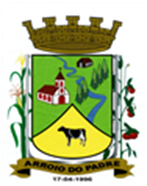 ESTADO DO RIO GRANDE DO SULMUNICÍPIO DE ARROIO DO PADREGABINETE DO PREFEITOÀ			Mensagem 91/2024.Câmara Municipal de VereadoresSenhor PresidenteSenhores VereadoresQuero após cumprimentá-los apresentar as razões do envio ao Poder Legislativo de mais este projeto de lei.O projeto de lei nº 91/2024 tem por finalidade incluir nova ação (proj/ativ) nas leis orçamentárias do Município como o Plano Plurianual 2022/2025, Lei de Diretrizes Orçamentárias para 2024 e também a sua inclusão no Orçamento Municipal vigente através de Crédito Adicional Especial.Constatou-se a existência de recursos financeiros de outros exercícios que remanesceu de transferências que o Município de Arroio do Padre recebeu por indicação de emendas parlamentares. Isto posto, verificou-se a possibilidade de utilizar estes recursos financeiros em outras aquisições e como para isso é preciso preparar a legislação orçamentária adequada ao que se pretende, elaborou-se a presente proposta legislativa.De acordo com a manifestação da Secretaria Municipal da Saúde e Desenvolvimento Social, no Memorando nº 045/2024, a proposta é adquirir 01 (um) veículo Van, 01 (um) Spin e 01 (um) Cronos. Ainda informa que os recursos financeiros remanescem, como dito, de emendas parlamentares e devidamente autorizado mediante as disposições da Lei Complementar nº 205/2024.Assim sendo submete-se o proposto a esta Câmara de Vereadores para apreciação, esperando-se a sua aprovação.Em anexo cópia do Memorando nº 045/2024 da Secretaria Municipal da Saúde e Desenvolvimento Social.Nada mais para o momento.Atenciosamente.Arroio do Padre, 01 de julho de 2024._____________________Rui Carlos PeterPrefeito MunicipalAo Sr.Adavilson Kuter TimmPresidente da Câmara Municipal de VereadoresArroio do Padre/RSESTADO DO RIO GRANDE DO SULMUNICÍPIO DE ARROIO DO PADREGABINETE DO PREFEITOPROJETO DE LEI Nº 91, DE 01 DE JULHO DE 2024.Inclui nova Ação no Plano Plurianual 2022/2025, Lei de Diretrizes Orçamentárias de 2024, e autoriza o Município a realizar abertura de Crédito Adicional Especial no Orçamento de 2024.
Art. 1º Fica alterado o “Anexo I – Programas”, da Lei Municipal N° 2.272, de 13 de julho de 2021, que institui o Plano Plurianual 2022/2025, com a inclusão da seguinte ação:Art. 2º Fica alterado o “Anexo III – Metas e Prioridades”, da Lei Municipal nº 2.553, de 17 de outubro de 2023, que dispõe sobre as Diretrizes Orçamentárias para o exercício de 2024, com a inclusão da seguinte ação:Art. 3º Fica autorizado o Município de Arroio do Padre, Poder Executivo, a realizar abertura de Crédito Adicional Especial no Orçamento do Município para o exercício de 2024, no seguinte programa de trabalho e respectivas categorias econômicas e conforme as quantias indicadas:05 – Secretaria de Saúde e Desenvolvimento Social01 – Fundo Municipal de Saúde – Rec. Próprios10 – Saúde302 - Assistência Hospitalar e Ambulatorial 0502 – Atenção à Saúde1.532 - Renovação da Frota de Veículos4.4.90.52.00.00.00 – Equipamentos e Material Permanente. R$ 46.768,92 (quarenta e seis mil, setecentos e sessenta e oito reais e noventa e dois centavos)Fonte de Recurso: 2.500.1002 - Recursos Não Vinculados de Impostos05 – Secretaria de Saúde e Desenvolvimento Social02 – Fundo Municipal de Saúde – Rec. Vinculados10 – Saúde302 - Assistência Hospitalar e Ambulatorial 0502 – Atenção à Saúde1.532 - Renovação da Frota de Veículos4.4.90.52.00.00.00 – Equipamentos e Material Permanente. R$ 324.296,39 (trezentos e vinte e quatro mil, duzentos e noventa e seis reais e trinta e nove centavos)Fonte de Recurso: 2.600.0000.4500 - Transferências Fundo a Fundo de Recursos do SUS provenientes do Governo Federal - Bloco de Manutenção das Ações e Serviços Públicos de Saúde4.4.90.52.00.00.00 – Equipamentos e Material Permanente. R$ 173.187,76 (cento e setenta e três mil, cento e oitenta e sete reais e setenta e seis centavos)Fonte de Recurso: 2.600.3110.4500 - Transferências Fundo a Fundo de Recursos do SUS provenientes do Governo Federal - Bloco de Manutenção das Ações e Serviços Públicos de Saúde4.4.90.52.00.00.00 – Equipamentos e Material Permanente. R$ 15.746,93 (quinze mil, setecentos e quarenta e seis reais e noventa e três centavos)Fonte de Recurso: 1.600.0000.4500 - Transferências Fundo a Fundo de Recursos do SUS provenientes do Governo Federal - Bloco de Manutenção das Ações e Serviços Públicos de SaúdeValor total do Crédito Adicional Especial: R$ 560.000,00 (quinhentos e sessenta mil reais)Art. 4º Servirão de cobertura para o Crédito Adicional Especial de que trata o Art. 3° desta Lei, recursos financeiros provenientes da redução das seguintes dotações orçamentárias:05 – Secretaria de Saúde e Desenvolvimento Social02 – Fundo Municipal de Saúde – Rec. Vinculados10 – Saúde301 – Atenção Básica0502 – Atenção à Saúde2.505 – Programa de Atendimento Médico3.3.90.30.00.00.00 – Material de Consumo. R$ 312.953,17 (trezentos e doze mil, novecentos e cinquenta e três reais e dezessete centavos)3.3.90.39.00.00.00 – Outros Serviços de Terceiros – Pessoa Jurídica. R$ 11.343,22 (onze mil, trezentos e quarenta e três reais e vinte e dois centavos)Fonte de Recurso: 2.600.0000.4500 - Transferências Fundo a Fundo de Recursos do SUS provenientes do Governo Federal - Bloco de Manutenção das Ações e Serviços Públicos de Saúde3.3.90.30.00.00.00 – Material de Consumo. R$ 173.187,76 (cento e setenta e três mil, cento e oitenta e sete reais e setenta e seis centavos)Fonte de Recurso: 2.600.3110.4500 - Transferências Fundo a Fundo de Recursos do SUS provenientes do Governo Federal - Bloco de Manutenção das Ações e Serviços Públicos de SaúdeValor total das reduções orçamentárias: R$ 497.484,15 (quatrocentos e noventa e sete mil, quatrocentos e oitenta e quatro reais e quinze centavos).Art. 5º Servirão de cobertura para o Crédito Adicional Especial de que trata o Art. 3° desta Lei, recursos financeiros provenientes do excesso de arrecadação verificados no exercício de 2024, na Fonte de Recurso: 1.600.0000.4500 - Transferências Fundo a Fundo de Recursos do SUS provenientes do Governo Federal - Bloco de Manutenção das Ações e Serviços Públicos de Saúde, no valor de R$ 15.746,93 (quinze mil, setecentos e quarenta e seis reais e noventa e três centavos).Art. 6º Servirão ainda de cobertura para o Crédito Adicional Suplementar de que trata o art. 1° deste Decreto, recursos financeiros provenientes do superávit financeiro verificado no exercício de 2023, na Fonte de Recurso: 2.500.0000 – Recursos Não Vinculados de Impostos, no valor de R$ 46.768,92 (quarenta e seis mil, setecentos e sessenta e oito reais e noventa e dois centavos).Art. 7º Esta Lei entra em vigor na data de sua publicação.            Arroio do Padre, 01 de julho de 2024.Visto técnico:Loutar PriebSecretário de Administração, Planejamento, Finanças, Gestão e TributosRui Carlos PeterPrefeito MunicipalPROGRAMA:PROGRAMA:0502 - Atenção à Saúde0502 - Atenção à Saúde0502 - Atenção à Saúde0502 - Atenção à Saúde0502 - Atenção à Saúde0502 - Atenção à Saúde0502 - Atenção à Saúde0502 - Atenção à SaúdeOBJETIVO:OBJETIVO:Desenvolver uma atenção integral que impacte positivamente na situação de saúde da população, através de ações no âmbito individual e coletivo abrangendo a promoção,  proteção da saúde, prevenção de agravos, diagnóstico, tratamento, reabilitação, redução de danos e a manutenção da saúde dos indivíduos Garantir ações de atenção à saúde da população, direcionadas à criança e ao adolescente, à mulher, ao adulto e ao idoso; Manter o atendimento da população através do programa estratégia saúde da família; Desenvolver projetos e implementar atividades na área de promoção, proteção, controle, acompanhamento e recuperação da saúde; Priorizar a saúde da população em situação de maior vulnerabilidade; Promover, proteger e recuperar a saúde, tanto individual como coletiva, por meio da aquisição, dispensação e distribuição gratuita de medicamentos e demais produtos profiláticos e terapêuticos, na perspectiva da obtenção de resultados positivos concretos para a melhoria da qualidade de vida da população; Promover a estruturação da rede de serviços públicos através da melhoria da infraestrutura e reequipamento da UBS; Desenvolver uma atenção integral que impacte positivamente na situação de saúde da população, através de ações no âmbito individual e coletivo abrangendo a promoção,  proteção da saúde, prevenção de agravos, diagnóstico, tratamento, reabilitação, redução de danos e a manutenção da saúde dos indivíduos Garantir ações de atenção à saúde da população, direcionadas à criança e ao adolescente, à mulher, ao adulto e ao idoso; Manter o atendimento da população através do programa estratégia saúde da família; Desenvolver projetos e implementar atividades na área de promoção, proteção, controle, acompanhamento e recuperação da saúde; Priorizar a saúde da população em situação de maior vulnerabilidade; Promover, proteger e recuperar a saúde, tanto individual como coletiva, por meio da aquisição, dispensação e distribuição gratuita de medicamentos e demais produtos profiláticos e terapêuticos, na perspectiva da obtenção de resultados positivos concretos para a melhoria da qualidade de vida da população; Promover a estruturação da rede de serviços públicos através da melhoria da infraestrutura e reequipamento da UBS; Desenvolver uma atenção integral que impacte positivamente na situação de saúde da população, através de ações no âmbito individual e coletivo abrangendo a promoção,  proteção da saúde, prevenção de agravos, diagnóstico, tratamento, reabilitação, redução de danos e a manutenção da saúde dos indivíduos Garantir ações de atenção à saúde da população, direcionadas à criança e ao adolescente, à mulher, ao adulto e ao idoso; Manter o atendimento da população através do programa estratégia saúde da família; Desenvolver projetos e implementar atividades na área de promoção, proteção, controle, acompanhamento e recuperação da saúde; Priorizar a saúde da população em situação de maior vulnerabilidade; Promover, proteger e recuperar a saúde, tanto individual como coletiva, por meio da aquisição, dispensação e distribuição gratuita de medicamentos e demais produtos profiláticos e terapêuticos, na perspectiva da obtenção de resultados positivos concretos para a melhoria da qualidade de vida da população; Promover a estruturação da rede de serviços públicos através da melhoria da infraestrutura e reequipamento da UBS; Desenvolver uma atenção integral que impacte positivamente na situação de saúde da população, através de ações no âmbito individual e coletivo abrangendo a promoção,  proteção da saúde, prevenção de agravos, diagnóstico, tratamento, reabilitação, redução de danos e a manutenção da saúde dos indivíduos Garantir ações de atenção à saúde da população, direcionadas à criança e ao adolescente, à mulher, ao adulto e ao idoso; Manter o atendimento da população através do programa estratégia saúde da família; Desenvolver projetos e implementar atividades na área de promoção, proteção, controle, acompanhamento e recuperação da saúde; Priorizar a saúde da população em situação de maior vulnerabilidade; Promover, proteger e recuperar a saúde, tanto individual como coletiva, por meio da aquisição, dispensação e distribuição gratuita de medicamentos e demais produtos profiláticos e terapêuticos, na perspectiva da obtenção de resultados positivos concretos para a melhoria da qualidade de vida da população; Promover a estruturação da rede de serviços públicos através da melhoria da infraestrutura e reequipamento da UBS; Desenvolver uma atenção integral que impacte positivamente na situação de saúde da população, através de ações no âmbito individual e coletivo abrangendo a promoção,  proteção da saúde, prevenção de agravos, diagnóstico, tratamento, reabilitação, redução de danos e a manutenção da saúde dos indivíduos Garantir ações de atenção à saúde da população, direcionadas à criança e ao adolescente, à mulher, ao adulto e ao idoso; Manter o atendimento da população através do programa estratégia saúde da família; Desenvolver projetos e implementar atividades na área de promoção, proteção, controle, acompanhamento e recuperação da saúde; Priorizar a saúde da população em situação de maior vulnerabilidade; Promover, proteger e recuperar a saúde, tanto individual como coletiva, por meio da aquisição, dispensação e distribuição gratuita de medicamentos e demais produtos profiláticos e terapêuticos, na perspectiva da obtenção de resultados positivos concretos para a melhoria da qualidade de vida da população; Promover a estruturação da rede de serviços públicos através da melhoria da infraestrutura e reequipamento da UBS; Desenvolver uma atenção integral que impacte positivamente na situação de saúde da população, através de ações no âmbito individual e coletivo abrangendo a promoção,  proteção da saúde, prevenção de agravos, diagnóstico, tratamento, reabilitação, redução de danos e a manutenção da saúde dos indivíduos Garantir ações de atenção à saúde da população, direcionadas à criança e ao adolescente, à mulher, ao adulto e ao idoso; Manter o atendimento da população através do programa estratégia saúde da família; Desenvolver projetos e implementar atividades na área de promoção, proteção, controle, acompanhamento e recuperação da saúde; Priorizar a saúde da população em situação de maior vulnerabilidade; Promover, proteger e recuperar a saúde, tanto individual como coletiva, por meio da aquisição, dispensação e distribuição gratuita de medicamentos e demais produtos profiláticos e terapêuticos, na perspectiva da obtenção de resultados positivos concretos para a melhoria da qualidade de vida da população; Promover a estruturação da rede de serviços públicos através da melhoria da infraestrutura e reequipamento da UBS; Desenvolver uma atenção integral que impacte positivamente na situação de saúde da população, através de ações no âmbito individual e coletivo abrangendo a promoção,  proteção da saúde, prevenção de agravos, diagnóstico, tratamento, reabilitação, redução de danos e a manutenção da saúde dos indivíduos Garantir ações de atenção à saúde da população, direcionadas à criança e ao adolescente, à mulher, ao adulto e ao idoso; Manter o atendimento da população através do programa estratégia saúde da família; Desenvolver projetos e implementar atividades na área de promoção, proteção, controle, acompanhamento e recuperação da saúde; Priorizar a saúde da população em situação de maior vulnerabilidade; Promover, proteger e recuperar a saúde, tanto individual como coletiva, por meio da aquisição, dispensação e distribuição gratuita de medicamentos e demais produtos profiláticos e terapêuticos, na perspectiva da obtenção de resultados positivos concretos para a melhoria da qualidade de vida da população; Promover a estruturação da rede de serviços públicos através da melhoria da infraestrutura e reequipamento da UBS; Desenvolver uma atenção integral que impacte positivamente na situação de saúde da população, através de ações no âmbito individual e coletivo abrangendo a promoção,  proteção da saúde, prevenção de agravos, diagnóstico, tratamento, reabilitação, redução de danos e a manutenção da saúde dos indivíduos Garantir ações de atenção à saúde da população, direcionadas à criança e ao adolescente, à mulher, ao adulto e ao idoso; Manter o atendimento da população através do programa estratégia saúde da família; Desenvolver projetos e implementar atividades na área de promoção, proteção, controle, acompanhamento e recuperação da saúde; Priorizar a saúde da população em situação de maior vulnerabilidade; Promover, proteger e recuperar a saúde, tanto individual como coletiva, por meio da aquisição, dispensação e distribuição gratuita de medicamentos e demais produtos profiláticos e terapêuticos, na perspectiva da obtenção de resultados positivos concretos para a melhoria da qualidade de vida da população; Promover a estruturação da rede de serviços públicos através da melhoria da infraestrutura e reequipamento da UBS; Desenvolver uma atenção integral que impacte positivamente na situação de saúde da população, através de ações no âmbito individual e coletivo abrangendo a promoção,  proteção da saúde, prevenção de agravos, diagnóstico, tratamento, reabilitação, redução de danos e a manutenção da saúde dos indivíduos Garantir ações de atenção à saúde da população, direcionadas à criança e ao adolescente, à mulher, ao adulto e ao idoso; Manter o atendimento da população através do programa estratégia saúde da família; Desenvolver projetos e implementar atividades na área de promoção, proteção, controle, acompanhamento e recuperação da saúde; Priorizar a saúde da população em situação de maior vulnerabilidade; Promover, proteger e recuperar a saúde, tanto individual como coletiva, por meio da aquisição, dispensação e distribuição gratuita de medicamentos e demais produtos profiláticos e terapêuticos, na perspectiva da obtenção de resultados positivos concretos para a melhoria da qualidade de vida da população; Promover a estruturação da rede de serviços públicos através da melhoria da infraestrutura e reequipamento da UBS; Desenvolver uma atenção integral que impacte positivamente na situação de saúde da população, através de ações no âmbito individual e coletivo abrangendo a promoção,  proteção da saúde, prevenção de agravos, diagnóstico, tratamento, reabilitação, redução de danos e a manutenção da saúde dos indivíduos Garantir ações de atenção à saúde da população, direcionadas à criança e ao adolescente, à mulher, ao adulto e ao idoso; Manter o atendimento da população através do programa estratégia saúde da família; Desenvolver projetos e implementar atividades na área de promoção, proteção, controle, acompanhamento e recuperação da saúde; Priorizar a saúde da população em situação de maior vulnerabilidade; Promover, proteger e recuperar a saúde, tanto individual como coletiva, por meio da aquisição, dispensação e distribuição gratuita de medicamentos e demais produtos profiláticos e terapêuticos, na perspectiva da obtenção de resultados positivos concretos para a melhoria da qualidade de vida da população; Promover a estruturação da rede de serviços públicos através da melhoria da infraestrutura e reequipamento da UBS; Desenvolver uma atenção integral que impacte positivamente na situação de saúde da população, através de ações no âmbito individual e coletivo abrangendo a promoção,  proteção da saúde, prevenção de agravos, diagnóstico, tratamento, reabilitação, redução de danos e a manutenção da saúde dos indivíduos Garantir ações de atenção à saúde da população, direcionadas à criança e ao adolescente, à mulher, ao adulto e ao idoso; Manter o atendimento da população através do programa estratégia saúde da família; Desenvolver projetos e implementar atividades na área de promoção, proteção, controle, acompanhamento e recuperação da saúde; Priorizar a saúde da população em situação de maior vulnerabilidade; Promover, proteger e recuperar a saúde, tanto individual como coletiva, por meio da aquisição, dispensação e distribuição gratuita de medicamentos e demais produtos profiláticos e terapêuticos, na perspectiva da obtenção de resultados positivos concretos para a melhoria da qualidade de vida da população; Promover a estruturação da rede de serviços públicos através da melhoria da infraestrutura e reequipamento da UBS; Desenvolver uma atenção integral que impacte positivamente na situação de saúde da população, através de ações no âmbito individual e coletivo abrangendo a promoção,  proteção da saúde, prevenção de agravos, diagnóstico, tratamento, reabilitação, redução de danos e a manutenção da saúde dos indivíduos Garantir ações de atenção à saúde da população, direcionadas à criança e ao adolescente, à mulher, ao adulto e ao idoso; Manter o atendimento da população através do programa estratégia saúde da família; Desenvolver projetos e implementar atividades na área de promoção, proteção, controle, acompanhamento e recuperação da saúde; Priorizar a saúde da população em situação de maior vulnerabilidade; Promover, proteger e recuperar a saúde, tanto individual como coletiva, por meio da aquisição, dispensação e distribuição gratuita de medicamentos e demais produtos profiláticos e terapêuticos, na perspectiva da obtenção de resultados positivos concretos para a melhoria da qualidade de vida da população; Promover a estruturação da rede de serviços públicos através da melhoria da infraestrutura e reequipamento da UBS; Desenvolver uma atenção integral que impacte positivamente na situação de saúde da população, através de ações no âmbito individual e coletivo abrangendo a promoção,  proteção da saúde, prevenção de agravos, diagnóstico, tratamento, reabilitação, redução de danos e a manutenção da saúde dos indivíduos Garantir ações de atenção à saúde da população, direcionadas à criança e ao adolescente, à mulher, ao adulto e ao idoso; Manter o atendimento da população através do programa estratégia saúde da família; Desenvolver projetos e implementar atividades na área de promoção, proteção, controle, acompanhamento e recuperação da saúde; Priorizar a saúde da população em situação de maior vulnerabilidade; Promover, proteger e recuperar a saúde, tanto individual como coletiva, por meio da aquisição, dispensação e distribuição gratuita de medicamentos e demais produtos profiláticos e terapêuticos, na perspectiva da obtenção de resultados positivos concretos para a melhoria da qualidade de vida da população; Promover a estruturação da rede de serviços públicos através da melhoria da infraestrutura e reequipamento da UBS; Desenvolver uma atenção integral que impacte positivamente na situação de saúde da população, através de ações no âmbito individual e coletivo abrangendo a promoção,  proteção da saúde, prevenção de agravos, diagnóstico, tratamento, reabilitação, redução de danos e a manutenção da saúde dos indivíduos Garantir ações de atenção à saúde da população, direcionadas à criança e ao adolescente, à mulher, ao adulto e ao idoso; Manter o atendimento da população através do programa estratégia saúde da família; Desenvolver projetos e implementar atividades na área de promoção, proteção, controle, acompanhamento e recuperação da saúde; Priorizar a saúde da população em situação de maior vulnerabilidade; Promover, proteger e recuperar a saúde, tanto individual como coletiva, por meio da aquisição, dispensação e distribuição gratuita de medicamentos e demais produtos profiláticos e terapêuticos, na perspectiva da obtenção de resultados positivos concretos para a melhoria da qualidade de vida da população; Promover a estruturação da rede de serviços públicos através da melhoria da infraestrutura e reequipamento da UBS; Desenvolver uma atenção integral que impacte positivamente na situação de saúde da população, através de ações no âmbito individual e coletivo abrangendo a promoção,  proteção da saúde, prevenção de agravos, diagnóstico, tratamento, reabilitação, redução de danos e a manutenção da saúde dos indivíduos Garantir ações de atenção à saúde da população, direcionadas à criança e ao adolescente, à mulher, ao adulto e ao idoso; Manter o atendimento da população através do programa estratégia saúde da família; Desenvolver projetos e implementar atividades na área de promoção, proteção, controle, acompanhamento e recuperação da saúde; Priorizar a saúde da população em situação de maior vulnerabilidade; Promover, proteger e recuperar a saúde, tanto individual como coletiva, por meio da aquisição, dispensação e distribuição gratuita de medicamentos e demais produtos profiláticos e terapêuticos, na perspectiva da obtenção de resultados positivos concretos para a melhoria da qualidade de vida da população; Promover a estruturação da rede de serviços públicos através da melhoria da infraestrutura e reequipamento da UBS; Desenvolver uma atenção integral que impacte positivamente na situação de saúde da população, através de ações no âmbito individual e coletivo abrangendo a promoção,  proteção da saúde, prevenção de agravos, diagnóstico, tratamento, reabilitação, redução de danos e a manutenção da saúde dos indivíduos Garantir ações de atenção à saúde da população, direcionadas à criança e ao adolescente, à mulher, ao adulto e ao idoso; Manter o atendimento da população através do programa estratégia saúde da família; Desenvolver projetos e implementar atividades na área de promoção, proteção, controle, acompanhamento e recuperação da saúde; Priorizar a saúde da população em situação de maior vulnerabilidade; Promover, proteger e recuperar a saúde, tanto individual como coletiva, por meio da aquisição, dispensação e distribuição gratuita de medicamentos e demais produtos profiláticos e terapêuticos, na perspectiva da obtenção de resultados positivos concretos para a melhoria da qualidade de vida da população; Promover a estruturação da rede de serviços públicos através da melhoria da infraestrutura e reequipamento da UBS; TIPOAÇÕES / PRODUTOS / FUNÇÃO / SUBFUNÇÃOAÇÕES / PRODUTOS / FUNÇÃO / SUBFUNÇÃOUnidade de MedidaANOS2.0222.0232.0242.025TOTAL TIPOAÇÕES / PRODUTOS / FUNÇÃO / SUBFUNÇÃOAÇÕES / PRODUTOS / FUNÇÃO / SUBFUNÇÃOUnidade de MedidaANOS2.0222.0232.0242.025TOTAL PAção:1.532 - Renovação da Frota de VeículosUnid.Meta Física33Produto:Veículos AdquiridosValor560.000560.000Função:10 - SaúdeSubfunção:302 - Assistência Hospitalar e Ambulatorial(*)  Tipo:  P – Projeto       A - Atividade  OE – Operação Especial      NO – Não-orçamentária            (*)  Tipo:  P – Projeto       A - Atividade  OE – Operação Especial      NO – Não-orçamentária            (*)  Tipo:  P – Projeto       A - Atividade  OE – Operação Especial      NO – Não-orçamentária            (*)  Tipo:  P – Projeto       A - Atividade  OE – Operação Especial      NO – Não-orçamentária            (*)  Tipo:  P – Projeto       A - Atividade  OE – Operação Especial      NO – Não-orçamentária            (*)  Tipo:  P – Projeto       A - Atividade  OE – Operação Especial      NO – Não-orçamentária            (*)  Tipo:  P – Projeto       A - Atividade  OE – Operação Especial      NO – Não-orçamentária            (*)  Tipo:  P – Projeto       A - Atividade  OE – Operação Especial      NO – Não-orçamentária            (*)  Tipo:  P – Projeto       A - Atividade  OE – Operação Especial      NO – Não-orçamentária            (*)  Tipo:  P – Projeto       A - Atividade  OE – Operação Especial      NO – Não-orçamentária            PROGRAMA:0502 - Atenção à Saúde0502 - Atenção à Saúde0502 - Atenção à Saúde0502 - Atenção à SaúdeOBJETIVO:Desenvolver uma atenção integral que impacte positivamente na situação de saúde da população, através de ações no âmbito individual e coletivo abrangendo a promoção,  proteção da saúde, prevenção de agravos, diagnóstico, tratamento, reabilitação, redução de danos e a manutenção da saúde dos indivíduos Garantir ações de atenção à saúde da população, direcionadas à criança e ao adolescente, à mulher, ao adulto e ao idoso; Manter o atendimento da população através do programa estratégia saúde da família; Desenvolver projetos e implementar atividades na área de promoção, proteção, controle, acompanhamento e recuperação da saúde; Priorizar a saúde da população em situação de maior vulnerabilidade; Promover, proteger e recuperar a saúde, tanto individual como coletiva, por meio da aquisição, dispensação e distribuição gratuita de medicamentos e demais produtos profiláticos e terapêuticos, na perspectiva da obtenção de resultados positivos concretos para a melhoria da qualidade de vida da população; Promover a estruturação da rede de serviços públicos através da melhoria da infraestrutura e reequipamento da UBS; Desenvolver uma atenção integral que impacte positivamente na situação de saúde da população, através de ações no âmbito individual e coletivo abrangendo a promoção,  proteção da saúde, prevenção de agravos, diagnóstico, tratamento, reabilitação, redução de danos e a manutenção da saúde dos indivíduos Garantir ações de atenção à saúde da população, direcionadas à criança e ao adolescente, à mulher, ao adulto e ao idoso; Manter o atendimento da população através do programa estratégia saúde da família; Desenvolver projetos e implementar atividades na área de promoção, proteção, controle, acompanhamento e recuperação da saúde; Priorizar a saúde da população em situação de maior vulnerabilidade; Promover, proteger e recuperar a saúde, tanto individual como coletiva, por meio da aquisição, dispensação e distribuição gratuita de medicamentos e demais produtos profiláticos e terapêuticos, na perspectiva da obtenção de resultados positivos concretos para a melhoria da qualidade de vida da população; Promover a estruturação da rede de serviços públicos através da melhoria da infraestrutura e reequipamento da UBS; Desenvolver uma atenção integral que impacte positivamente na situação de saúde da população, através de ações no âmbito individual e coletivo abrangendo a promoção,  proteção da saúde, prevenção de agravos, diagnóstico, tratamento, reabilitação, redução de danos e a manutenção da saúde dos indivíduos Garantir ações de atenção à saúde da população, direcionadas à criança e ao adolescente, à mulher, ao adulto e ao idoso; Manter o atendimento da população através do programa estratégia saúde da família; Desenvolver projetos e implementar atividades na área de promoção, proteção, controle, acompanhamento e recuperação da saúde; Priorizar a saúde da população em situação de maior vulnerabilidade; Promover, proteger e recuperar a saúde, tanto individual como coletiva, por meio da aquisição, dispensação e distribuição gratuita de medicamentos e demais produtos profiláticos e terapêuticos, na perspectiva da obtenção de resultados positivos concretos para a melhoria da qualidade de vida da população; Promover a estruturação da rede de serviços públicos através da melhoria da infraestrutura e reequipamento da UBS; Desenvolver uma atenção integral que impacte positivamente na situação de saúde da população, através de ações no âmbito individual e coletivo abrangendo a promoção,  proteção da saúde, prevenção de agravos, diagnóstico, tratamento, reabilitação, redução de danos e a manutenção da saúde dos indivíduos Garantir ações de atenção à saúde da população, direcionadas à criança e ao adolescente, à mulher, ao adulto e ao idoso; Manter o atendimento da população através do programa estratégia saúde da família; Desenvolver projetos e implementar atividades na área de promoção, proteção, controle, acompanhamento e recuperação da saúde; Priorizar a saúde da população em situação de maior vulnerabilidade; Promover, proteger e recuperar a saúde, tanto individual como coletiva, por meio da aquisição, dispensação e distribuição gratuita de medicamentos e demais produtos profiláticos e terapêuticos, na perspectiva da obtenção de resultados positivos concretos para a melhoria da qualidade de vida da população; Promover a estruturação da rede de serviços públicos através da melhoria da infraestrutura e reequipamento da UBS; TIPO (*)AçãoUnidade de MedidaTIPO (*)Unidade de Medida2024TIPO (*)ProdutoUnidade de MedidaP1.532 - Renovação da Frota de VeículosUnid.Meta Física3PVeículos AdquiridosUnid.ValorR$ 560.000